Grundwortschatz 5: Denken, Fühlen und Reden 41 Wörter5.1. Sagen und Redenclāmāre, clāmō, clāmāvī, clāmātum: rufen, schreiendēclārāre, dēclārō, dēclārāvī, dēclārātum: erklärendēferre, dēferō, dētulī, dēlātum: berichten, überbringen, zur Entscheidung vorlegendīcere, dīcō, dīxī, dictum: sagen, nennenēdere, ēdō, ēdidī, ēditum: erklären, bekanntmachenexpōnere, expōnō, exposuī, expositum: darlegen, erläuternreferre, referō, rettulī, relātum: berichten, zur Sprache bringenreferre bedeutet auch: „zurückbringen, zurückholen, wieder einsetzen“.5.1.2. Verben des Sagens, die ohne AcI stehenappellāre, appellō, appelāvī, appellātum: nennen, rufen, anrufen (z. B. Götter anrufen)vocāre, vocō, vocāvī, vocātum: rufenServos suos ad se vocat.Er ruft seine Sklaven zu sich herbei.revocāre, revocō, revocāvī, revocātum: zurückrufen, noch einmal zusammenrufen, widerrufenloquī, loquor, locūtus/locūta sum : sprechencolloquī, colloquor, collocūtus/collocūta sum: sich unterhaltenorāre, orō, orāvī, orātum: reden (vor allem öffentlich), bittenorāre bedeutet meistens „bitten“. Vgl. Kapitel 5.2. Auffordern.inquit, inquam: er/sie sagt, sagte / ich sage, sagteinquit leitet eine direkte Rede ein oder steht als Einschub innerhalb der wörtlichen Rede. Daher steht es nie mit AcI. Beispiel:„Mane“, inquit, „Romam ibo.“„Morgen“, sagte er, „werde ich nach Rom gehen.“Besondere Formen des Redens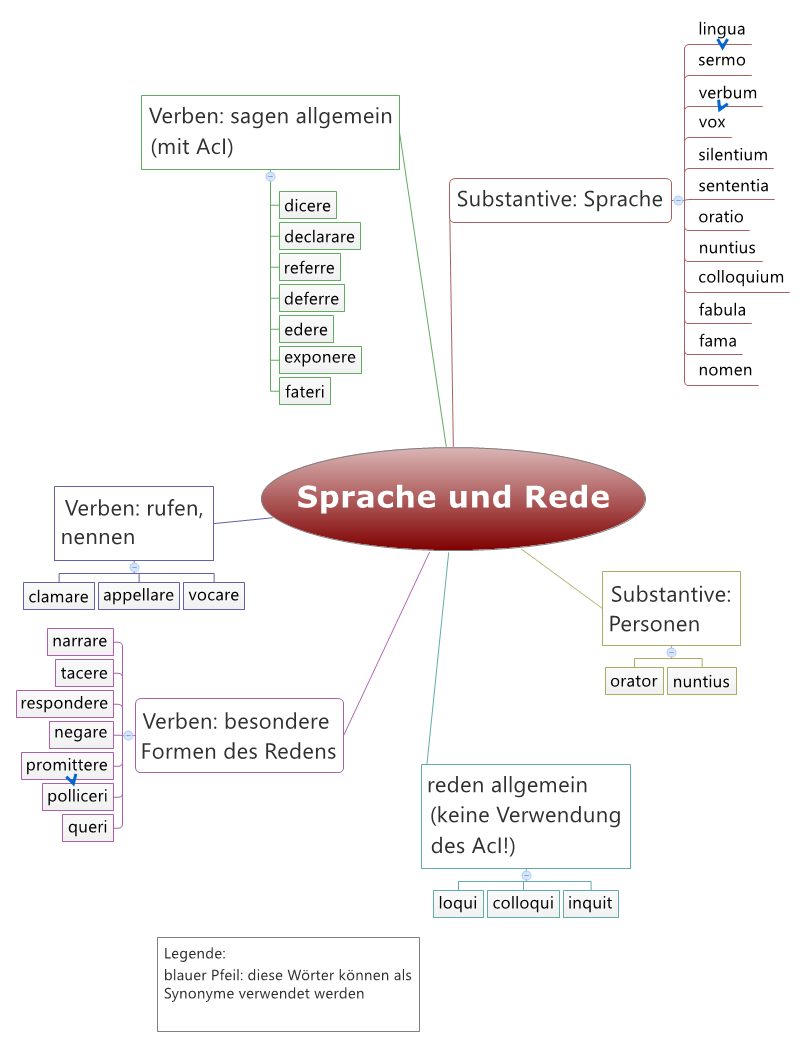 5.1.3. Fragen und antwortenDie Verben des Fragens stehen entweder mit der direkten Rede oder mit dem indirekten Fragesatz. rogāre, rogō, rogāvī, rogātum: fragen, bitteninterrogāre, interrogō, interrogāvī, interrogātum: fragen, befragenquaerere, quaerō, quaesīvī, quaesītum: fragen, erstreben, suchenIn der Bedeutung „fragen“ wird die Person, die man etwas fragt, mit ex, a/ab oder de angegeben.Quaesivi ex (de, ab) amicis, ubi Paullus esset.Ich fragte die Freunde, wo Paullus sei.Quaesivi amicos.Ich suchte die Freunde.respondēre, respondeō, respondī, respōnsum: antworten (mit AcI)5.1.4. Weitere Formen des Redensfatērī, fateor, fassus/fassa sum: gestehennarrāre, narrō, narrāvī, narrātum: erzählen (mit AcI)negāre, negō, negāvī, negātum: verneinennomināre, nominō, nomināvī, nominātum: nennenSelten mit AcI; eher kommt ein doppelter Akkusativ vor.pollicērī, polliceor, pollicitus/pollicita sum: versprechenpromittere, promittō, promīsī, promissum: versprechenpromittere und polliceri stehen mit nachzeitigem AcI (Erläuterungen im Kapitel Satzbau)Promitto/polliceor me hoc facturum esse.Ich verspreche, dass ich dies tun werde.querī, queror, questus sum: klagen, sich beklagen über. Auch mit AcI.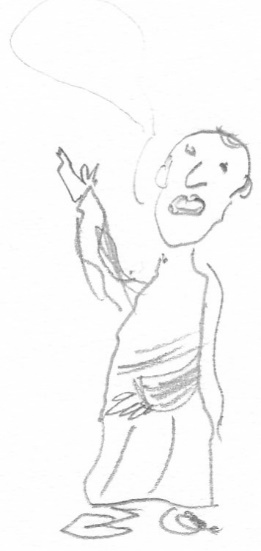 salutāre, salutō, salutāvī, salutātum: grüßentacēre, taceō, tacuī, tacitum: schweigen5.1.2. Nominaclāmor, clāmōris, m.: das Geschrei, der Lärm, das RufenMagno cum clamore: unter großem Geschreicolloquium, colloquiī, n.: das Gespräch, die Unterredungfābula, fābulae, f.: die Erzählung, die Geschichtefāma, fāmae, f.: das GerüchtAuch mit AcI: Fama est Homerum poetam caecum fuisse.Man sagt, der Dichter Homer sei blind gewesen.lingua, linguae, f.: die Zunge, die Sprachenōmen, nōminis, n.: der Namenuntius, nuntiī, m.: der Bote, die Botschaftōrātio, ōrātiōnis, f.: die RedeOrationem habere: eine Rede haltenōrātor, ōrātōris, m.: der Rednersententia, sententiae, f.: der Antrag (im Senat), die Meinung, der SatzSententiam ferre/dicere: im Senat einen Antrag einbringen
Meā sententiā: meiner Meinung nachsermō, sermōnis, m.: die Äußerung, das Gespräch, die Sprachesilentium, silentiī, n.: das Schweigenverbum, verbī, n.: das Wort, die Äußerungvōx, vōcis, f.: die Stimme, die ÄußerungLexemfelderorare – oratio – oratorloqui – colloqui – colloquiumrogare – interrogarevox – vocare – revocarenomen – nominareclamor – clamareURL dieser Seite:http://www.schule-bw.de/faecher-und-schularten/sprachen-und-literatur/latein/sprache//grundwortschatz/denken-fuehlen-und-reden/sagen.htmlIm HTML-Dokument sind Formentabellen verlinkt.